DECLARAÇÃOEu, _______________________________, declaro que desisto da bolsa Demanda Social/CAPES a mim concedida através do Edital nº 00   /20    -PBF.Informo que a desistência deve-se ao fato de _______________________________________________________________________________________________________________________________________________________.E, por ser expressão da verdade, firmo a presente.Maringá, __ de fevereiro de 20    .Nome e assinaturaCPF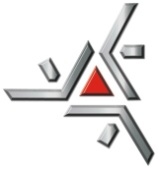 Universidade Estadual de MaringáCentro de Ciências da SaúdeDepartamento de Análises Clínicas e BiomedicinaPrograma de Pós-Graduação em Biociências e Fisiopatologia